 MAHARASHTRA COSMOPOLITAN EDUCATION SOCIETY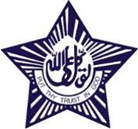 Azam Campus, Pune – 411 001E-Content Description Name of School / College: M A Rangoonwala Institute of Hotel Management and ResearchA mousse is a prepared food that incorporates air bubbles to give it a light and airy texture. It can range from light and fluffy to creamy and thick, depending on preparation techniques.[1] A mousse may be sweet or savory.Dessert mousses are typically made with whipped egg whites or whipped cream, and generally flavored with chocolate or puréed fruit.For savory mousse fish or liver may be used.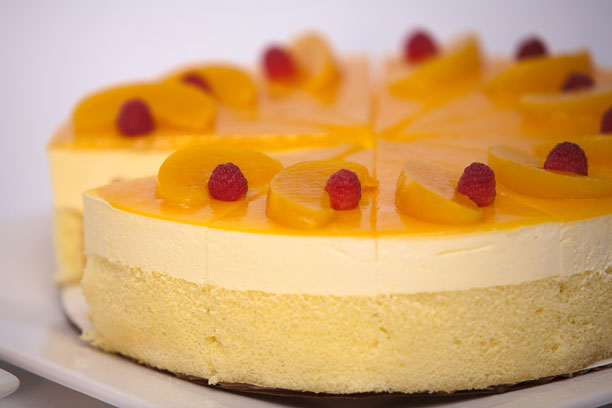 Mango Mousse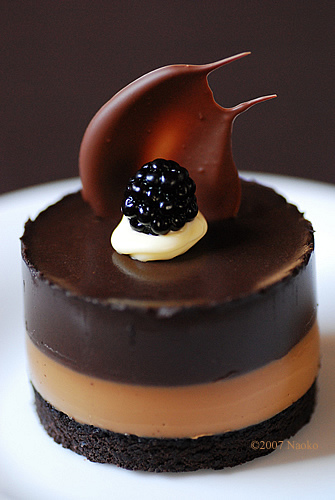 Chocolate Mousse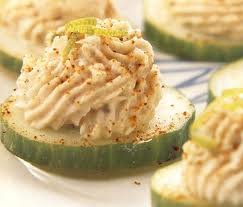 Easter Trout Mousse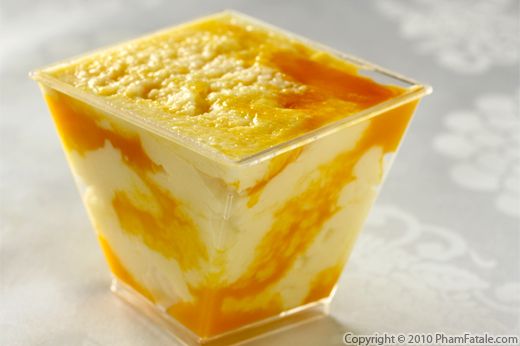 Mango Cream Cheese Mousse 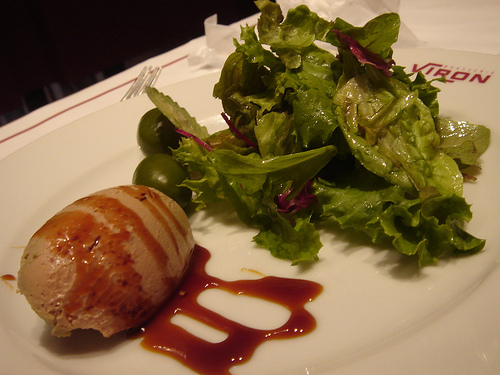 Chicken & Duck Liver Mousse with Truffles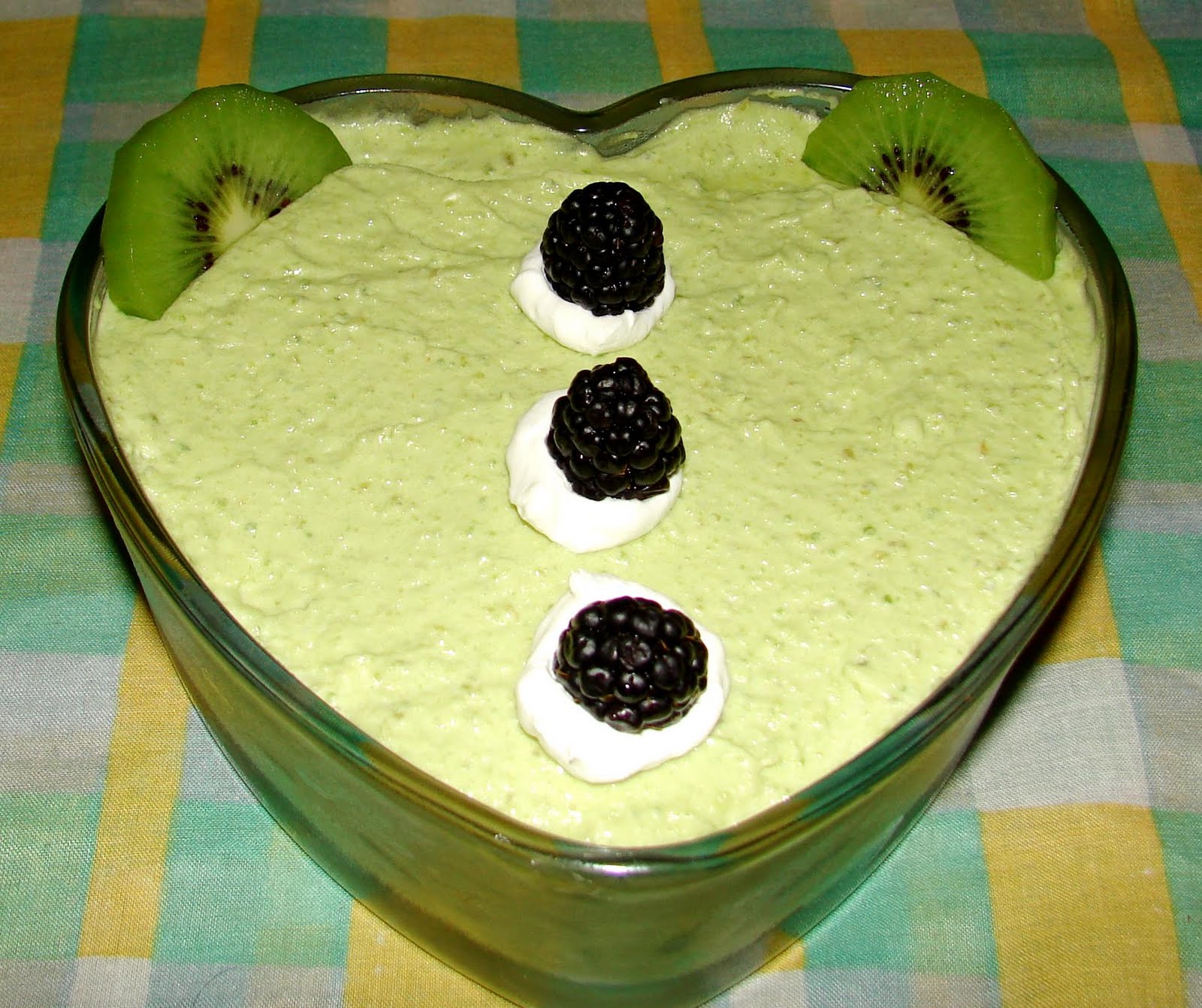 Avocado Mousse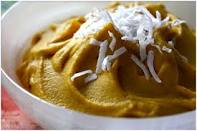 Pumpkin Mousse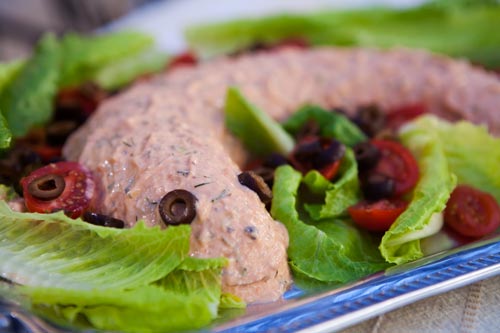 Salmon MousseEaster Trout MousseMousseline may refer to:Mousseline, is food preparation similar to a mousse, served hot or cold, that includes whipped cream as an ingredient, including:Mousseline, a hollandaise sauce or mayonnaise to which stiffly whipped cream has been addedMousseline, an aspic or paste containing whipped cream,[7] or, less frequently beaten egg whites, with meat, fish, shellfish or foie gras, usually puréed, and prepared in a mould[Mousseline, a confectioner's term to describe certain pastries and cakes containing delicate mixtures with cream or butter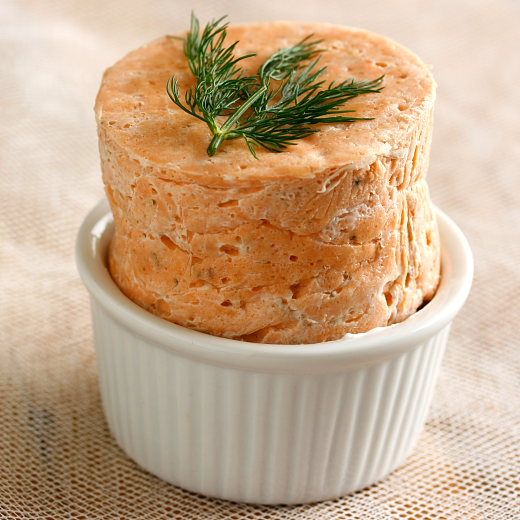 Ref:1)	Wikipedia.org2)	Ww.thespuceeats.com3)	theculinary.pro.com4)         ihmnotessite.net5)            slideshare.netName and Designation of content creator /ProducerAssoc. Prof Imran SayyedTitle of E content Mousseline Theory/practicalTheoryTitle and No of Module MousselineTitle and code of Paper ADVANCEDFOOD PRODUCTION SYSTEMS301Broad SubjectFood Production CourseBScHSClassTY SemisterFifth University /BoardSPPUDate of Content Creation26 March 2020Name of ReviewerHOD/PrincipalImran Sayyed